Obec Bratřínov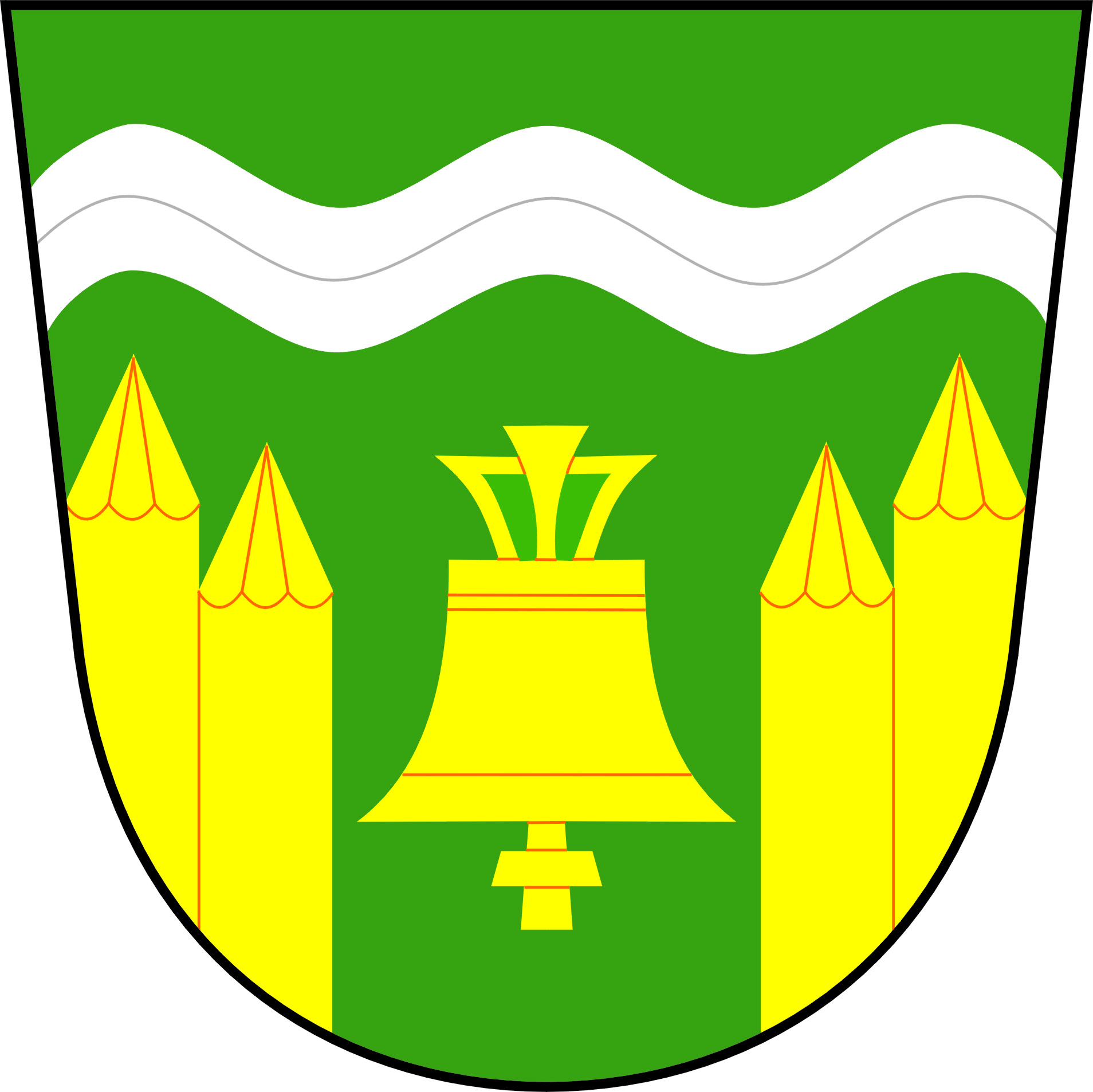 Bratřínov čp.12, pošta Hvozdnice, 252 05V Bratřínově dne 17.3.2021Záznam o poskytnutí informacePovinný subjekt zveřejňuje podle § 5 odst. 3 v souladu s ustanovením § 14 odst. 6 zákona č. 106/1999 Sb., o svobodném přístupu k informacím, ve znění pozdějších předpisů tento záznam o poskytnuté informaci:Datum podání: 11.3.2021Žadatel:    xxxObsah požadované informace:Žádost o informaci, zda obecní úřad Bratřínov zajišťuje pro občany bezplatný přístup k internetu a zda zajišťuje bezplatný či zpoplatněný přístup k PC s přístupem na internet.Způsob vyřízení:K dotazu byla žadateli zaslána odpověď, že obecní úřad poskytuje občanům bezplatný přístup k internetu v prostorách klubovny a bezplatný či zpoplatněný přístup k PC napojený na internet nezajišťuje.Odesláno prostřednictvím e-mailové adresy dne 18.3.2021.Žádost vyřizovala: Dana Svobodová